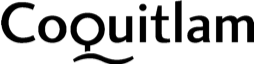 CITY OF COQUITLAM AGENDACouncil-in-CommitteeMONDAY, FEBRUARY 8, 20212:00 P.M.Council Chambers
3000 Guildford Way
Coquitlam, B.C.CALL TO ORDERADOPTION OF MINUTESMinutes of the Council-in-Committee Meeting held on Monday, February 1, 2021 DELEGATIONSHarriette Chang and Heritage Mountain Students - Real Acts of Caring (RAC) 2021REPORTS OF STAFFCITY MANAGERCity of Coquitlam Archives Annual Report - 2020OTHER BUSINESSNEXT MEETING DATE - February 22, 2021ADJOURNMENT1.MINUTES OF THE COUNCIL-IN-COMMITTEE MEETING HELD ON MONDAY, FEBRUARY 1, 2021
Staff Recommendation:
That the Minutes of the Council-in-Committee Meeting held on Monday, February 1, 2021 be approved.2.HARRIETTE CHANG AND HERITAGE MOUNTAIN STUDENTS – REAL ACTS OF CARING (RAC) 20213.REPORT OF THE CITY CLERK – CITY OF COQUITLAM ARCHIVES ANNUAL REPORT – 2020 (INTRODUCTORY COMMENTS BY CITY CLERK / PRESENTATION BY CITY ARCHIVIST)
Staff Recommendation:
That the Committee receive the report of the City Clerk dated February 1, 2021 and entitled “City of Coquitlam Archives Annual Report – 2020” for information.